МУНИЦИПАЛЬНОЕ КАЗЁННОЕ ОБРАЗОВАТЕЛЬНОЕ УЧРЕЖДЕНИЕМАРКОВСКАЯ ОСНОВНАЯ ОБЩЕОБРАЗОВАТЕЛЬНАЯ ШКОЛА_____________________________________________________________________________________155140, Ивановская область, Комсомольский район, с. Марково, Линейный переулок, д.1тел. 8(493 52) 2-71-50                                                                 Е-mail markovskaya_osh@ivreg.ru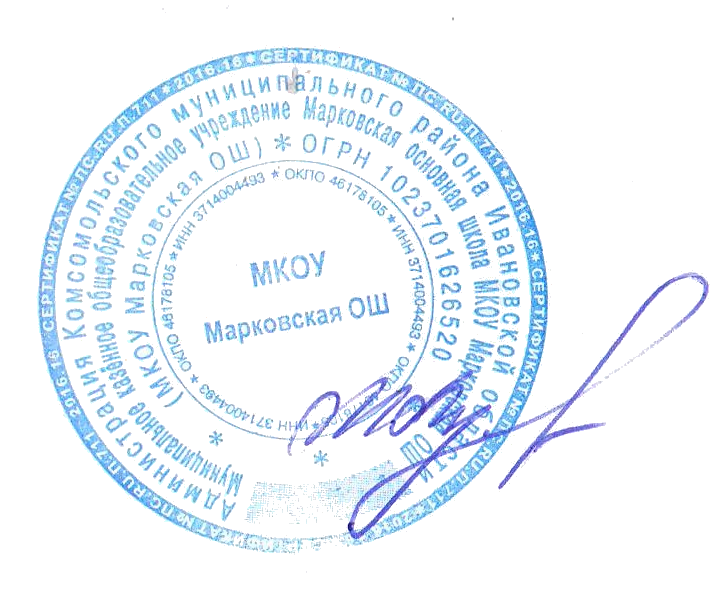 Физическая культура 1-4 классы(название рабочей программы по предмету, курсу, дисциплине (модулю)Уровень обучения  начальныйСрок реализации  4 годаСрок действия программы  2019-2024гг.               Составила:  Антонова С.Л.Марково, Планируемые результаты освоения учебного предмета«Физическая культура» на уровне начального общего образованияЛичностные результаты:активное включение в общение и взаимодействие со сверстниками на принципах уважения и доброжелательности, взаимопомощи и сопереживания;проявление положительных качеств личности и управление своими эмоциями в различных (нестандартных) ситуациях и условиях;проявление дисциплинированности, трудолюбие и упорство в достижении поставленных целей;оказание бескорыстной помощи своим сверстникам, нахождение с ними общего языка и общих интересов.Метапредметные результаты:характеристика явления (действия и поступков), их объективная оценка на основе освоенных знаний и имеющегося опыта;обнаружение ошибок при выполнении учебных заданий, отбор способов их исправления;общение и взаимодействие со сверстниками на принципах взаимоуважения и взаимопомощи, дружбы и толерантности;обеспечение защиты и сохранности природы во время активного отдыха и занятий физической культурой;организация самостоятельной деятельности с учетом требований ее безопасности, сохранности инвентаря и оборудования, организации места занятий;планирование собственной деятельности, распределение нагрузки и организация отдыха в процессе ее выполнения;анализ и объективная оценка результатов собственного труда, поиск возможностей и способов их улучшения;видение красоты движений, выделение и обоснование эстетических признаков в движениях и передвижениях человека;оценка красоты телосложения и осанки, сравнение их с эталонными образцами;управление эмоциями при общении со сверстниками и взрослыми, хладнокровие, сдержанность, рассудительность;технически правильное выполнение двигательных действий из базовых видов спорта, использование их в игровой и соревновательной деятельности.Предметные результаты:планирование занятий физическими упражнениями в режиме дня, организация отдыха и досуга с использованием средств физической культуры;изложение фактов истории развития физической культуры, характеристика её роли и значения в жизнедеятельности человека, связь с трудовой и военной деятельностью;представление физической культуры как средства укрепления здоровья, физического развития и физической подготовки человека;формирование навыка систематического наблюдения за своим физическим состоянием, величиной физических нагрузок, данных мониторинга здоровья (рост, масса тела и др.), показателей развития основных физических качеств (силы, быстроты, выносливости, координации, гибкости), в том числе подготовка к выполнению нормативов Всероссийского физкультурно-спортивного комплекса "Готов к труду и обороне" (ГТО).оказание посильной помощи и моральной поддержки сверстникам при выполнении учебных заданий, доброжелательное и уважительное отношение при объяснении ошибок и способов их устранения;организация и проведение со сверстниками подвижных игр и элементов соревнований, осуществление их объективного судейства; 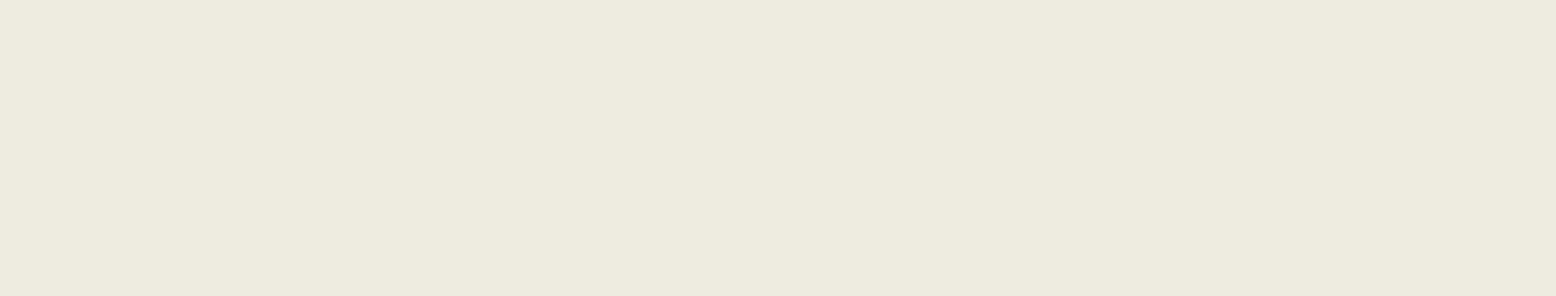 бережное обращение с инвентарём и оборудованием, соблюдение требований техники безопасности к местам проведения;организация и проведение занятий физической культурой с разной целевой направленностью, подбор для них физических упражнений и выполнение их с заданной дозировкой нагрузки;характеристика физической нагрузки по показателю частоты пульса, регулирование её напряженности во время занятий по развитию физических качеств;взаимодействие со сверстниками по правилам проведения подвижных игр и соревнований;объяснение в доступной форме правил (техники) выполнения двигательных действий, анализ и поиск ошибок, исправление их;подача строевых команд, подсчёт при выполнении общеразвивающих упражнений;нахождение отличительных особенностей в выполнении двигательного действия разными учениками, выделение отличительных признаков и элементов;выполнение акробатических и гимнастических комбинаций на высоком техничном уровне, характеристика признаков техничного исполнения;выполнение технических действий из базовых видов спорта, применение их в игровой и соревновательной деятельности;выполнение жизненно важных двигательных навыков и умений различными способами, в различных условиях.результате обучения учащиеся на уровне начального общего образования  начнут понимать значение занятий физической культурой для укрепления здоровья, физического развития, физической подготовленности и трудовой деятельности.Знания о физической культуреВыпускник научится:-ориентироваться в понятиях «физическая культура», «режим дня»; характеризовать назначение утренней зарядки, физкультминуток и физкультпауз, уроков физической культуры, закаливания, прогулок на свежем воздухе, подвижных игр, занятий спортом для укрепления здоровья, развития основных физических качеств;-раскрывать на примерах положительное влияние занятий физической культурой на успешное выполнение учебной и трудовой деятельности, укрепление здоровья и развитие физических качеств;-ориентироваться в понятии «физическая подготовка»: характеризовать основные физические качества (силу, быстроту, выносливость, равновесие, гибкость) и демонстрировать физические упражнения, направленные на их развитие;-характеризовать способы безопасного поведения на уроках физической культуры и организовывать места занятий физическими упражнениями и подвижными играми (как в помещениях, так и на открытом воздухе).Выпускник получит возможность научиться:-выявлять связь занятий физической культурой с трудовой и оборонной деятельностью;-характеризовать роль и значение режима дня в сохранении и укреплении здоровья; планировать и корректировать режим дня с учётом своей учебной и внешкольной деятельности, показателей своего здоровья, физического развития и физической подготовленности.Способы физкультурной деятельностиВыпускник научится:-отбирать упражнения для комплексов утренней зарядки и физкультминуток и выполнять их в соответствии с изученными правилами;-организовывать и проводить подвижные игры и простейшие соревнования во время отдыха на открытом воздухе и в помещении (спортивном зале и местах рекреации), соблюдать правила взаимодействия с игроками;-измерять показатели физического развития (рост и масса тела) и физической подготовленности (сила, быстрота, выносливость, равновесие, гибкость) с помощью тестовых упражнений; вести систематические наблюдения за динамикой показателей.Выпускник получит возможность научиться:-вести тетрадь по физической культуре с записями режима дня, комплексов утренней гимнастики, физкультминуток, общеразвивающих упражнений для индивидуальных занятий, результатов наблюдений за динамикой основных показателей физического развития и физической подготовленности;-целенаправленно отбирать физические упражнения для индивидуальных занятий по развитию физических качеств;-выполнять простейшие приёмы оказания доврачебной помощи при травмах и ушибах.2. СОДЕРЖАНИЕ КУРСА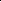 Содержание программного материала уроков состоит из двух основных частей:базовой и вариативной (дифференцированной).Освоение базовых основ физической культуры необходимо для каждого ученика.Базовый компонент составляет основу государственного стандарта общеобразовательной подготовки в области физической культуры. Вариативная часть физической культуры связана с учетом индивидуальных способностей учащихся, с учетом местных особенностей работы школы.Программа состоит из взаимосвязанных частей: уроки физической культуры, физкультурно-оздоровительные мероприятия в режиме учебного, внеурочного направления, продленного дня; внеклассная работа и физкультурно-массовые мероприятия.базовую часть входят:Знания о физической культуреФизическая культура как система разнообразных форм занятий физическими упражнениями. Возникновение физической культуры у древних людей. Возникновение первых спортивных соревнований. История зарождения древних Олимпийских игр. Физическая культура у народов Древней Руси. Связь физических упражнений с трудовой деятельностью. История развития физической культуры в России в XVII-XIX вв., ее роль и значение для подготовки солдат русской армии. Появление мяча, упражнений и игр с мячом. Физические упражнения, их отличие от естественных движений. Основные физические качества: сила, быстрота, выносливость, гибкость, равновесие. Виды физических упражнений: подводящие, общеразвивающие, соревновательные. Спортивные игры: футбол, волейбол, баскетбол. Физическая нагрузка и ее влияние на частоту сердечных сокращений (ЧСС). Физическая подготовка и ее связь с развитием систем дыхания и кровообращения. Характеристика основных способов регулирования физической нагрузки по скорости и продолжительности выполнения упражнения, изменению величины отягощения. Режим дня и личная гигиена. Правила предупреждения травматизма во время занятий физическими упражнениями. Закаливание организма: воздушные и солнечные ванны, купание в естественных водоемах.Способы физкультурной деятельностиОздоровительные занятия в режиме дня: комплексы утренней зарядки, физкультминутки. Выполнение утренней зарядки и гимнастики под музыку; проведение закаливающих процедур; выполнение упражнений, развивающих быстроту и равновесие, совершенствующих точность броска малого мяча. Подвижные игры во время прогулок: правила организации и проведения игр, выбор одежды и инвентаря. Комплексы упражнений для формирования правильной осанки и развития мышц туловища. Измерение длины и массы тела. Освоение подводящих упражнений для закрепления и совершенствования двигательных действий игры в футбол, волейбол, баскетбол. Развитие выносливости во время лыжных прогулок. Измерение частоты сердечных сокращений во время и после выполнения физических упражнений. Проведение элементарных соревнований. Составление акробатических и гимнастических комбинаций из разученных упражнений. Проведение игр в футбол и баскетбол по упрощенным правилам. Оказание доврачебной помощи при легких ушибах, царапинах и ссадинах, потертостях.Физическое совершенствованиеГимнастика с основами акробатикиОрганизующие команды и приемы: построение в шеренгу и колонну; выполнение основной стойки по команде «Смирно!»; выполнение команд «Вольно!», «Равняйсь!», «Шагом марш!», «На месте стой!»; размыкание в шеренге и колонне на месте; построение в круг колонной и шеренгой; повороты на месте налево и направо по командам «Налево!» и «Направо!»; размыкание и смыкание приставными шагами в шеренге; повороты кругом с разделением по команде «Кругом! Раз-два!»; перестроение по двое в шеренге и колонне; передвижение в колонне с разной дистанцией и темпом, по «диагонали» и «противоходом».Акробатические упражнения: упоры (присев, лежа, согнувшись, лежа сзади); седы (на пятках, углом); группировка из положения лежа и раскачивание в плотной группировке (с помощью); перекаты назад из седа в группировке и обратно (с помощью); перекаты из упора присев назад и боком; кувырок назад до упора на коленях и до упора присев; мост из положения лежа на спине; акробатические комбинации; прыжки со скакалкой с изменяющимся темпом ее вращения.Гимнастические упражнения прикладного характера: передвижение по гимнастической стенке вверх и вниз, горизонтально лицом и спиной к опоре; ползаниепереползание по-пластунски; преодоление полосы препятствий с элементами лазанья, перелезания поочередно перемахом правой и левой ногой, переползания; хождение по наклонной гимнастической скамейке; упражнения на низкой перекладине: вис стоя спереди, сзади, зависом одной и двумя ногами (с помощью); лазанье по канату (3 м) в дватри приема; передвижения и повороты на гимнастическом бревне; опорный прыжок через гимнастического козла — с небольшого разбега толчком о гимнастический мостик прыжок в упор стоя на коленях, переход в упор присев и соскок вперед; из виса стоя присев толчком двумя ногами перемах, согнув ноги в вис сзади согнувшись, опускание назад в вис стоя и обратное движение через вис сзади согнувшись со сходом «вперед ноги».Легкая атлетика.Бег: с высоким подниманием бедра, прыжками и ускорением, с изменяющимся направлением движения (змейкой, по кругу, спиной вперед), из разных исходных положений и с разным положением рук.Прыжки: на месте (на одной ноге, с поворотами вправо и влево), с продвижением вперед и назад, левым и правым боком, в длину и высоту с места; запрыгивание на горку из матов и спры-гивание с нее; в длину и высоту с прямого разбега, согнув ноги; в высоту с разбега способом «перешагивание».Броски: большого мяча (1 кг) на дальность двумя руками из-за головы, от груди.Метание: малого мяча правой и левой рукой из-за головы, стоя на месте, в вертикальную цель, в стену.                    Низкий старт.Стартовое ускорение.Финиширование.Лыжные гонки.Организующие команды и приемы: «Лыжи на плечо!», «Лыжи под руку!», «Лыжиноге!», «На лыжи становись!»; переноска лыж на плече и под рукой; передвижение в колонне с лыжами.Передвижения на лыжах ступающим и скользящим шагом; одновременным двухшажным ходом, с чередованием одновременного двухшажного с попеременным двухшажным, одновременный одношажный ход; чередование изученных ходов во время передвижения по дистанции.Повороты переступанием на месте.Спуски в основной стойке.Подъемы ступающим и скользящим шагом.Торможение падением.Подвижные игры.На материале раздела «Гимнастика с основами акробатики»: «У медведя во бору», «Раки», «Тройка», «Бой петухов», «Совушка», «Салки-догонялки», «Альпинисты», «Змейка», «Не урони мешочек», «Пройди бесшумно», «Через холодный ручей», «Парашютисты», «Догонялки на марше», «Увертывайся от мяча»; игровые задания с использованием строевых упражнений типа: «Становись - разойдись», «Смена мест».На материале раздела «Легкая атлетика»: «Не оступись», «Пятнашки», «Волк во рву», «Кто быстрее», «Горелки», «Рыбки», «Салки на болоте», «Пингвины с мячом», «Быстро по местам», «К своим флажкам», «Точно в мишень», «Третий лишний»; «Защита укрепления», «Стрелки», «Кто дальше бросит», «Ловишка, поймай ленту», «Метатели».На материале раздела «Лыжная подготовка»: «Охотники и олени», «Встречная эстафета», «День и ночь», «Попади в ворота», «Кто дольше прокатится», «На буксире», ^Быстрый лыжник», «За мной».-На материале раздела «Спортивные игры»:Футбол: удар внутренней стороной стопы («щечкой») по неподвижному мячу с места, с од-ного-двух шагов; по мячу, катящемуся навстречу; удар ногой с разбега по неподвижному и катящемуся мячу в горизонтальную (полоса шириной 1,5 м, длиной до 7-8 м) и вертикальную (полоса шириной 2 м, длиной 7-8 м) мишень; ведение мяча между предметами и с обводкой предметов; эстафеты с ведением мяча, с передачей мяча партнеру, игра в футбол по упрощенным правилам «Мини-футбол»; подвижные игры «Точная передача», «Передал - садись», «Передай мяч головой».Баскетбол: ловля мяча на месте и в движении: низко летящего и летящего на уровне головы; броски мяча двумя руками стоя на месте (мяч снизу, мяч у груди, мяч сзади за головой); передача мяча (снизу, от груди, от плеча); прием мяча снизу двумя руками; передача мяча сверху двумя руками вперед вверх; нижняя прямая подача; бросок мяча двумя руками от груди после ведения и остановки; прыжок с двух шагов; эстафеты с ведением мяча и бросками его в корзину; подвижные игры: «Не давай мяча водящему», «Круговая лапта», «Брось - поймай», «Выстрел в небо», «Охотники и утки»; игра в баскетбол по упрощенным правилам («Мини-баскетбол»).Волейбол: прием мяча снизу двумя руками; передача мяча сверху двумя руками вперед вверх; нижняя прямая подача; передача мяча через сетку (передача двумя руками сверху, кулаком снизу); передача мяча после небольших перемещений вправо, вперед, в парах на месте и в движении правым (левым) боком, игра в «Пионербол»; подвижные игры: «Не давай мяча водящему», «Круговая лапта».Общеразвивающие физические упражнения по базовым видам и внутри разделов.На материале гимнастики с основами акробатики.Развитие гибкости: широкие стойки на ногах; ходьба с включением широкого шага, глубоких выпадов, в приседе, со взмахом ногами; наклоны вперед, назад, в сторонустойках на ногах, в седах; выпады и полушпагаты на месте; «выкруты» с гимнастической палкой, скакалкой; высокие взмахи поочередно и попеременно правой и левой ногой, стоя у гимнастической стенки и при передвижениях; комплексы упражнений, включающие в себя максимальное сгибание и прогибание туловища (в стойках и седах); индивидуальные комплексы по развитию гибкости.Развитие координации: произвольное преодоление простых препятствий; передвижение с резко изменяющимся направлением и остановками в заданной позе; ходьба по гимнастической скамейке, низкому гимнастическому бревну с меняющимся темпом и длиной шага, поворотами и приседаниями; воспроизведение заданной игровой позы; игры на переключение внимания, на расслабление мышц рук, ног, туловища (в положениях стоя и лежа, сидя); жонглирование малыми предметами; преодоление полос препятствий, включающих в себя висы, упоры, простые прыжки, перелезание через горку матов; комплексы упражнений на координацию с асимметри-ческими и последовательными движениями руками и ногами; равновесие типа «ласточка» на широкой опоре с фиксацией равновесия; упражнения на переключение внимания и контроля с одних звеньев тела на другие; упражнения на расслабление отдельных мышечных групп; передвижение шагом, бегом, прыжками в разных направлениях по намеченным ориентирам и по сигналу.Формирование осанки: ходьба на носках, с предметами на голове, с заданной осанкой; виды стилизованной ходьбы под музыку; комплексы корригирующих упражнений на контроль ощущений (в постановке головы, плеч, позвоночного столба), на контроль осанки в движении, положений тела и его звеньев стоя, сидя, лежа; комплексы упражнений для укрепления мышечного корсета.Развитие силовых способностей: динамические упражнения с переменой опоры на руки и ноги, на локальное развитие мышц туловища с использованием веса тела и дополнительных отягощений (набивные мячи до 1 кг, гантели до 100 г, гимнастические палки и булавы), комплексы упражнений с постепенным включением в работу основных мышечных групп и увеличивающимся отягощением; лазанье с дополнительным отягощением на поясе (по гимнастической стенке и наклонной гимнастической скамейке в упоре на коленях и в упоре присев); перелезаниеи перепрыгивание через препятствия с опорой на руки; подтягивание в висе стоя и лежа; отжимание лежа с опорой на гимнастическую скамейку; прыжковые упражнения с предметом в руках (с продвижением вперед поочередно на правой и левой ноге, на месте вверх и вверх с поворотами вправо и влево), прыжки вверх вперед толчком одной ногой двумя ногами о гимнастический мостик; переноска партнера в парах. На материале легкой атлетики.Развитие координации: бег с изменяющимся направлением по ограниченной опоре; пробега-ние коротких отрезков из разных исходных положений; прыжки через скакалку на месте на одной ноге и двух ногах поочередно.Развитие быстроты: повторное выполнение беговых упражнений с максимальной скоростью с высокого старта, из разных исходных положений; челночный бег; бег с горки в максимальном темпе; ускорение из разных исходных положений; броски в стенку и ловля теннисного мяча в максимальном темпе, из разных исходных положений, с поворотами.Развитие выносливости: равномерный бег в режиме умеренной интенсивности, чередующийся с ходьбой, с бегом в режиме большой интенсивности, с ускорениями; повторный бег с максимальной скоростью на дистанцию 30 м (с сохраняющимся или изменяющимся интервалом отдыха); бег на дистанцию до 400 м; равномерный 6-минутный бег.Развитие силовых способностей: повторное выполнение многоскоков; повторное преодоление препятствий (15-20 см); передача набивного мяча (1 кг) в максимальном темпе, по кругу, из разных исходных положений; метание набивных мячей (1-2 кг) одной рукой и двумя руками из разных исходных положений и различными способами (сверху, сбоку, снизу, от груди); повторное выполнение беговых нагрузок в горку; прыжки в высоту на месте с касанием рукой подвешенных ориентиров; прыжки с продвижением вперед (правым и левым боком), с достава-нием ориентиров, расположенных на разной высоте; прыжки по разметкам в полуприседе и приседе; запрыгивание с последующим спрыгиванием.На материале лыжных гонок.Развитие координации: перенос тяжести тела с лыжи на лыжу (на месте, в движении, прыжком с опорой на палки); комплексы общеразвивающих упражнений с изменением поз тела, стоя на лыжах; скольжение на правой (левой) ноге после двух-трех шагов; спуск с горы с изменяющимися стойками на лыжах; подбирание предметов во время спуска в низкой стойке.Развитие выносливости: передвижение на лыжах в режиме умеренной интенсивности, в чередовании с прохождением отрезков в режиме большой интенсивности, с ускорениями; прохождение тренировочных дистанций.процессе овладения учебной деятельностью на занятиях физической культуры укрепляется здоровье, совершенствуются физические качества, активно развивается мышление, творчество и самостоятельность.3. Тематическое планирование учебного предмета1 класс - 66 часа (33 уч. н./2часа)4 класс – 68 часов (34 уч. н./2часа)4. Тематическое планирование (270 часов)Гимнастика с основами акробатики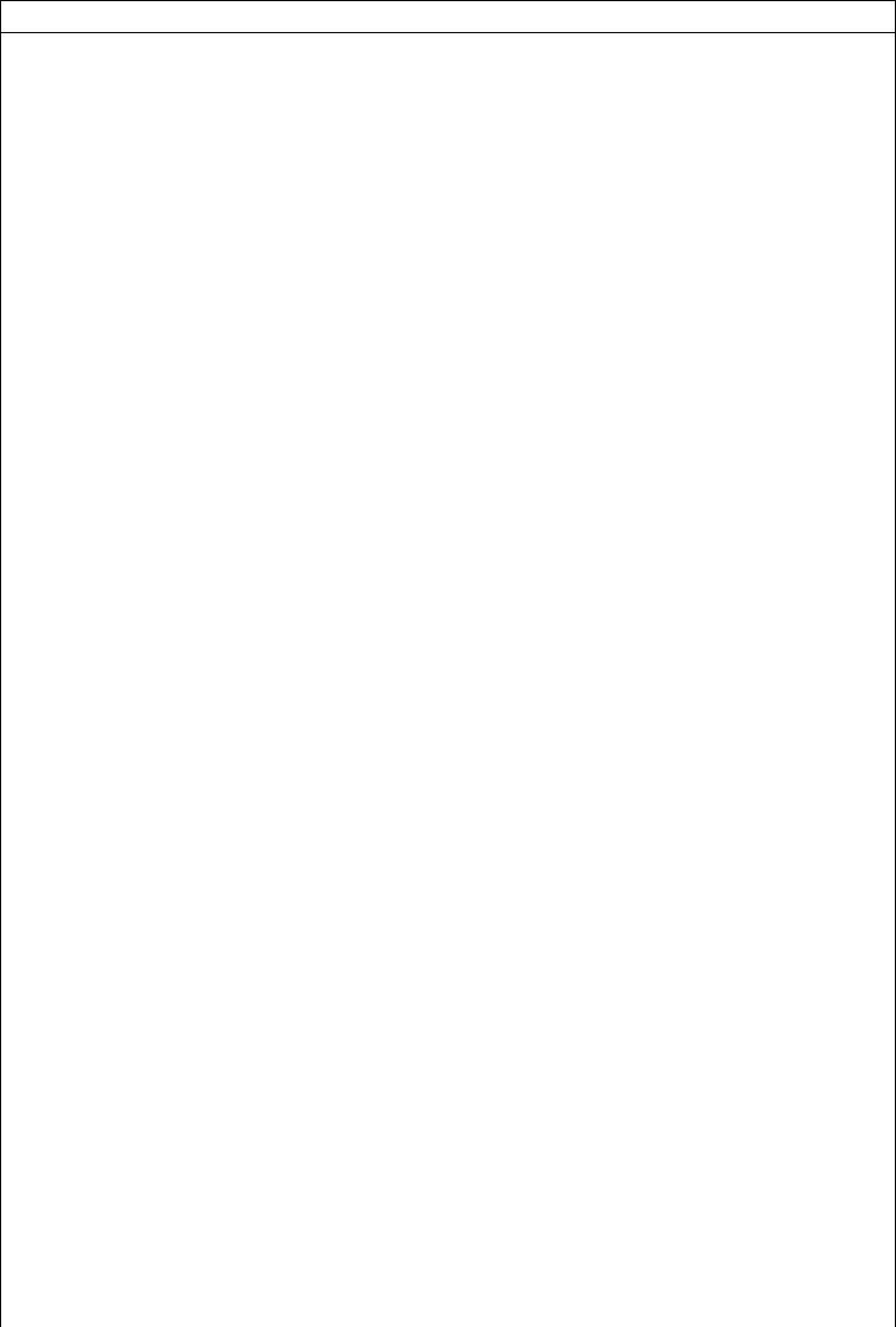 На материале лыжной подготовки: эстафеты в передвижениях на лыжах, упражнения на выносливость и координацию.На материале спортивных игр:Футбол: удар по неподвижному и катящемуся мячу; остановка мяча; ведение мяча; подвижные игры на материале футбола.Баскетбол: специальные передвижения без мяча; ведение мяча; броски мяча в корзину; подвижные игры на материале баскетбола.Волейбол: подбрасывание мяча; подача мяча; прием и передача мяча; подвижные игры на материале волейбола.Общеразвивающие упражнения из базовых видовспортаОбщефизическая подготовка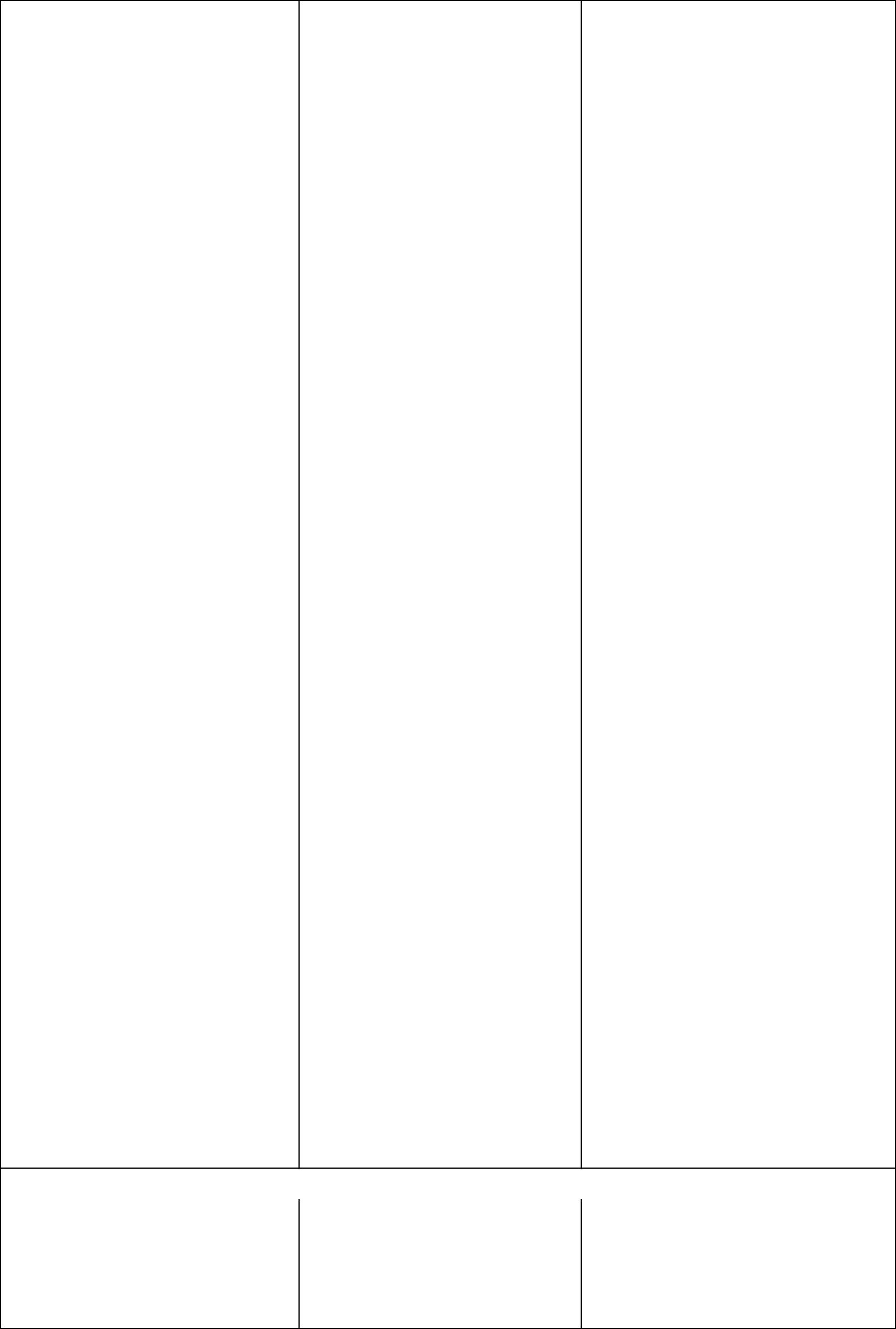 Плаваниеподвижных играх.Моделировать технику выполнения игровых действий в зависимости от изменения условий и двигательных задач.Принимать адекватные решения в условиях игровой деятельности.Осваивать универсальные умения управлять эмоциями в процессе учебной и игровой деятельности.Проявлять быстроту и ловкость во время подвижных игр.Соблюдать дисциплину и правила техники безопасности во время подвижных игр.Описывать разучиваемые технические действия из спортивных игр.Осваивать технические действия из спортивных игр.Моделировать технические действия в игровой деятельности.Взаимодействовать в парах и группах при выполнении технических действий из спортивных игр.Осваивать универсальные умения управлять эмоциями во время учебной и игровой деятельности.Выявлять ошибки при выполнении технических действий из спортивных игр.Соблюдать дисциплину и правила техники безопасности в условиях учебной и игровой деятельности.Осваивать умения выполнять универсальные физические упражнения.Развивать физические качества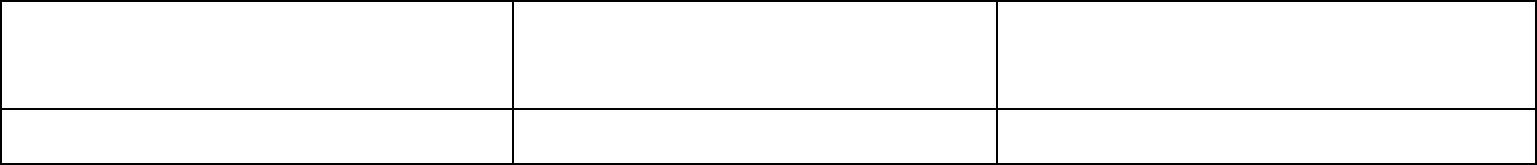 Принято:Протокол педсовета № 1от « 28» 08. 2019г.Согласовано:На заседании Управляющего советаПредседатель Управляющего совета____________Н.А. КосовановаУтверждена:Приказ № 76- ОДот «28» 08.2019г.Директор_________М.Н.ЛучковаФизическое совершенствованиеФизическое совершенствованиеВыпускник научится:-выполнять упражнения по коррекции и профилактике нарушения зрения и-выполнять упражнения по коррекции и профилактике нарушения зрения и-выполнять упражнения по коррекции и профилактике нарушения зрения и-выполнять упражнения по коррекции и профилактике нарушения зрения и-выполнять упражнения по коррекции и профилактике нарушения зрения и-выполнять упражнения по коррекции и профилактике нарушения зрения и-выполнять упражнения по коррекции и профилактике нарушения зрения иосанки,  упражнения  на  развитие  физических  качеств  (силы,  быстроты,осанки,  упражнения  на  развитие  физических  качеств  (силы,  быстроты,осанки,  упражнения  на  развитие  физических  качеств  (силы,  быстроты,осанки,  упражнения  на  развитие  физических  качеств  (силы,  быстроты,осанки,  упражнения  на  развитие  физических  качеств  (силы,  быстроты,осанки,  упражнения  на  развитие  физических  качеств  (силы,  быстроты,осанки,  упражнения  на  развитие  физических  качеств  (силы,  быстроты,выносливости, гибкости, равновесия); оценивать величину нагрузки по частоте пульсавыносливости, гибкости, равновесия); оценивать величину нагрузки по частоте пульсавыносливости, гибкости, равновесия); оценивать величину нагрузки по частоте пульсавыносливости, гибкости, равновесия); оценивать величину нагрузки по частоте пульсавыносливости, гибкости, равновесия); оценивать величину нагрузки по частоте пульсавыносливости, гибкости, равновесия); оценивать величину нагрузки по частоте пульсавыносливости, гибкости, равновесия); оценивать величину нагрузки по частоте пульса(с помощью специальной таблицы);(с помощью специальной таблицы);-выполнять организующие строевые команды и приёмы;-выполнять организующие строевые команды и приёмы;-выполнять организующие строевые команды и приёмы;-выполнять организующие строевые команды и приёмы;-выполнять акробатические упражнения (кувырки, стойки, перекаты);-выполнять акробатические упражнения (кувырки, стойки, перекаты);-выполнять акробатические упражнения (кувырки, стойки, перекаты);-выполнять акробатические упражнения (кувырки, стойки, перекаты);-выполнять акробатические упражнения (кувырки, стойки, перекаты);-выполнять акробатические упражнения (кувырки, стойки, перекаты);-выполнять акробатические упражнения (кувырки, стойки, перекаты);-выполнять гимнастические упражнения на спортивных снарядах (перекладина,-выполнять гимнастические упражнения на спортивных снарядах (перекладина,-выполнять гимнастические упражнения на спортивных снарядах (перекладина,-выполнять гимнастические упражнения на спортивных снарядах (перекладина,-выполнять гимнастические упражнения на спортивных снарядах (перекладина,-выполнять гимнастические упражнения на спортивных снарядах (перекладина,-выполнять гимнастические упражнения на спортивных снарядах (перекладина,гимнастическое бревно);-выполнять легкоатлетические упражнения (бег, прыжки, метания и броски мячей-выполнять легкоатлетические упражнения (бег, прыжки, метания и броски мячей-выполнять легкоатлетические упражнения (бег, прыжки, метания и броски мячей-выполнять легкоатлетические упражнения (бег, прыжки, метания и броски мячей-выполнять легкоатлетические упражнения (бег, прыжки, метания и броски мячей-выполнять легкоатлетические упражнения (бег, прыжки, метания и броски мячей-выполнять легкоатлетические упражнения (бег, прыжки, метания и броски мячейразного веса и объёма);-выполнять  игровые  действия  и  упражнения  из  подвижных  игр  разной-выполнять  игровые  действия  и  упражнения  из  подвижных  игр  разной-выполнять  игровые  действия  и  упражнения  из  подвижных  игр  разной-выполнять  игровые  действия  и  упражнения  из  подвижных  игр  разной-выполнять  игровые  действия  и  упражнения  из  подвижных  игр  разной-выполнять  игровые  действия  и  упражнения  из  подвижных  игр  разной-выполнять  игровые  действия  и  упражнения  из  подвижных  игр  разнойфункциональной направленности.функциональной направленности.Выпускник получит возможность научиться:Выпускник получит возможность научиться:Выпускник получит возможность научиться:Выпускник получит возможность научиться:-сохранять правильную осанку, оптимальное телосложение;-сохранять правильную осанку, оптимальное телосложение;-сохранять правильную осанку, оптимальное телосложение;-сохранять правильную осанку, оптимальное телосложение;-сохранять правильную осанку, оптимальное телосложение;-выполнять эстетически красиво гимнастические и акробатические комбинации;-выполнять эстетически красиво гимнастические и акробатические комбинации;-выполнять эстетически красиво гимнастические и акробатические комбинации;-выполнять эстетически красиво гимнастические и акробатические комбинации;-выполнять эстетически красиво гимнастические и акробатические комбинации;-выполнять эстетически красиво гимнастические и акробатические комбинации;-выполнять эстетически красиво гимнастические и акробатические комбинации;-играть в баскетбол, футбол и волейбол по упрощённым правилам;-играть в баскетбол, футбол и волейбол по упрощённым правилам;-играть в баскетбол, футбол и волейбол по упрощённым правилам;-играть в баскетбол, футбол и волейбол по упрощённым правилам;-играть в баскетбол, футбол и волейбол по упрощённым правилам;-выполнять тестовые нормативы по физической подготовке;-выполнять тестовые нормативы по физической подготовке;-выполнять тестовые нормативы по физической подготовке;-выполнять тестовые нормативы по физической подготовке;-выполнять тестовые нормативы по физической подготовке;-плавать, в том числе спортивными способами;-плавать, в том числе спортивными способами;-плавать, в том числе спортивными способами;-плавать, в том числе спортивными способами;-выполнять передвижения на лыжах (для снежных регионов России).-выполнять передвижения на лыжах (для снежных регионов России).-выполнять передвижения на лыжах (для снежных регионов России).-выполнять передвижения на лыжах (для снежных регионов России).-выполнять передвижения на лыжах (для снежных регионов России).-выполнять передвижения на лыжах (для снежных регионов России).-выполнять передвижения на лыжах (для снежных регионов России).№ п/пНаименование разделов и темКол-во часовКол-во часов1Знания о физической культуре222Легкая атлетика20203Гимнастика с основами акробатики14144Подвижные игры, элементы спортивных игр16165Лыжные гонки1414Итого66662 класс – 68 часов (34 уч. н./2часа)2 класс – 68 часов (34 уч. н./2часа)№ п/пНаименование разделов и темКол-во часовКол-во часов1Знания о физической культуре222Легкая атлетика20203Гимнастика с основами акробатики14144Подвижные игры, элементы спортивных игр16165Лыжные гонки14146Плавание22Итого68683 класс – 68 часов (34 уч. н./2часа)3 класс – 68 часов (34 уч. н./2часа)№ п/пНаименование разделов и темКол-во часовКол-во часов1Знания о физической культуре222Легкая атлетика20203Гимнастика с основами акробатики14144Подвижные игры, элементы спортивных игр16165Лыжные гонки14146Плавание22Итого6868№ п/пНаименование разделов и темКол-во часов1Знания о физической культуре22Легкая атлетика203Гимнастика с основами акробатики144Подвижные игры, элементы спортивных игр165Лыжные гонки146Плавание2Итого68Содержание курсаСодержание курсаСодержание курсаСодержание курсаСодержание курсаСодержание курсаТематическоеТематическоеТематическоеХарактеристика деятельностиХарактеристика деятельностиХарактеристика деятельностиХарактеристика деятельностиХарактеристика деятельностиСодержание курсаСодержание курсаСодержание курсаСодержание курсаСодержание курсаСодержание курсапланированиепланированиепланированиеобучающихсяобучающихсяобучающихсяобучающихсяобучающихсяпланированиепланированиепланированиеобучающихсяобучающихсяобучающихсяобучающихсяобучающихся11111122233333Знания о физической культуреЗнания о физической культуреЗнания о физической культуреЗнания о физической культуреЗнания о физической культуреЗнания о физической культуреЗнания о физической культуреЗнания о физической культуреФизическая культураФизическая культураФизическая культураФизическая культура какФизическая культура какФизическая культура какФизическая культура какФизическая культура какФизическая культура какПонятие о физическойПонятие о физическойПонятие о физическойОпределять и краткоОпределять и краткоОпределять и краткоОпределять и краткоОпределять и краткосистема разнообразных формсистема разнообразных формсистема разнообразных формсистема разнообразных формсистема разнообразных формсистема разнообразных формкультуре.культуре.культуре.характеризовать физическуюхарактеризовать физическуюхарактеризовать физическуюхарактеризовать физическуюхарактеризовать физическуюзанятий физическимизанятий физическимизанятий физическимизанятий физическимизанятий физическимизанятий физическимикультуру как занятиякультуру как занятиякультуру как занятиякультуру как занятиякультуру как занятияупражнениями по укреплениюупражнениями по укреплениюупражнениями по укреплениюупражнениями по укреплениюупражнениями по укреплениюупражнениями по укреплениюфизическими упражнениями,физическими упражнениями,физическими упражнениями,физическими упражнениями,физическими упражнениями,здоровья человека.здоровья человека.здоровья человека.здоровья человека.здоровья человека.здоровья человека.подвижными и спортивнымиподвижными и спортивнымиподвижными и спортивнымиподвижными и спортивнымиподвижными и спортивнымиХодьба, бег, прыжки, лазанье,Ходьба, бег, прыжки, лазанье,Ходьба, бег, прыжки, лазанье,Ходьба, бег, прыжки, лазанье,Ходьба, бег, прыжки, лазанье,Ходьба, бег, прыжки, лазанье,играми.играми.играми.играми.играми.ползание, ходьба на лыжах какползание, ходьба на лыжах какползание, ходьба на лыжах какползание, ходьба на лыжах какползание, ходьба на лыжах какползание, ходьба на лыжах какВыявлять различие в основныхВыявлять различие в основныхВыявлять различие в основныхВыявлять различие в основныхВыявлять различие в основныхжизненно важные способыжизненно важные способыжизненно важные способыжизненно важные способыжизненно важные способыжизненно важные способыспособах передвиженияспособах передвиженияспособах передвиженияспособах передвиженияспособах передвиженияпередвижения человека.передвижения человека.передвижения человека.передвижения человека.передвижения человека.передвижения человека.Основные способыОсновные способыОсновные способычеловека.человека.человека.человека.человека.Правила предупрежденияПравила предупрежденияПравила предупрежденияПравила предупрежденияПравила предупрежденияПравила предупрежденияОсновные способыОсновные способыОсновные способыПравила предупрежденияПравила предупрежденияПравила предупрежденияПравила предупрежденияПравила предупрежденияПравила предупрежденияпередвижения человека.передвижения человека.передвижения человека.травматизма во время занятийтравматизма во время занятийтравматизма во время занятийтравматизма во время занятийтравматизма во время занятийтравматизма во время занятийфизическими упражнениями:физическими упражнениями:физическими упражнениями:физическими упражнениями:физическими упражнениями:физическими упражнениями:Определять ситуации,Определять ситуации,Определять ситуации,Определять ситуации,Определять ситуации,организация мест занятий,организация мест занятий,организация мест занятий,организация мест занятий,организация мест занятий,организация мест занятий,требующие применения правилтребующие применения правилтребующие применения правилтребующие применения правилтребующие применения правилподбор одежды, обуви иподбор одежды, обуви иподбор одежды, обуви иподбор одежды, обуви иподбор одежды, обуви иподбор одежды, обуви итребующие применения правилтребующие применения правилтребующие применения правилтребующие применения правилтребующие применения правилподбор одежды, обуви иподбор одежды, обуви иподбор одежды, обуви иподбор одежды, обуви иподбор одежды, обуви иподбор одежды, обуви ипредупреждения травматизма.предупреждения травматизма.предупреждения травматизма.предупреждения травматизма.предупреждения травматизма.предупреждения травматизма.предупреждения травматизма.предупреждения травматизма.предупреждения травматизма.предупреждения травматизма.инвентаряинвентаряинвентаряинвентаряПрофилактика травматизмаПрофилактика травматизмаПрофилактика травматизмаПрофилактика травматизмаОпределять состав спортивнойОпределять состав спортивнойОпределять состав спортивнойОпределять состав спортивнойодежды в зависимости отодежды в зависимости отодежды в зависимости отодежды в зависимости отвремени года и погодныхвремени года и погодныхвремени года и погодныхвремени года и погодныхусловийусловийусловийусловийИз истории физической культурыИз истории физической культурыИз истории физической культурыИз истории физической культурыИз истории физической культурыИз истории физической культурыИз истории физической культурыИз истории физической культурыИз истории физической культурыИз истории физической культурыИз истории физической культурыИз истории физической культурыИз истории физической культурыИстория развития физическойИстория развития физическойИстория развития физическойИстория развития физическойВозникновение первыхВозникновение первыхВозникновение первыхВозникновение первыхПересказывать тексты поПересказывать тексты поПересказывать тексты поПересказывать тексты покультуры и первыхкультуры и первыхкультуры и первыхкультуры и первыхсоревнований. Зарождениесоревнований. Зарождениесоревнований. Зарождениесоревнований. Зарождениеистории физической культуры.истории физической культуры.истории физической культуры.истории физической культуры.соревнований.соревнований.соревнований.соревнований.Олимпийских игр.Олимпийских игр.Олимпийских игр.Олимпийских игр.Понимать и раскрывать связьПонимать и раскрывать связьПонимать и раскрывать связьПонимать и раскрывать связьСвязь физической культуры сСвязь физической культуры сСвязь физической культуры сСвязь физической культуры сОсобенности физкультурыОсобенности физкультурыОсобенности физкультурыОсобенности физкультурыфизической культуры с трудовойфизической культуры с трудовойфизической культуры с трудовойфизической культуры с трудовойтрудовой и военнойтрудовой и военнойтрудовой и военнойтрудовой и военнойразных народов. Её связь сразных народов. Её связь сразных народов. Её связь сразных народов. Её связь си военной деятельностьюи военной деятельностьюи военной деятельностьюи военной деятельностьюдеятельностьюдеятельностьюдеятельностьюдеятельностьюприродными,природными,природными,природными,человекачеловекачеловекачеловекагеографическимигеографическимигеографическимигеографическимиособенностями, традициямиособенностями, традициямиособенностями, традициямиособенностями, традициямии обычаями народа.и обычаями народа.и обычаями народа.и обычаями народа.Зарождение физическойЗарождение физическойЗарождение физическойЗарождение физическойкультуры на территориикультуры на территориикультуры на территориикультуры на территорииДревней Руси. Развитие вДревней Руси. Развитие вДревней Руси. Развитие вДревней Руси. Развитие вРоссии в XVII-XIX вв.России в XVII-XIX вв.России в XVII-XIX вв.России в XVII-XIX вв.Физические упражненияФизические упражненияФизические упражненияФизические упражненияФизические упражнения, ихФизические упражнения, ихФизические упражнения, ихФизические упражнения, ихПредставление о физическихПредставление о физическихПредставление о физическихПредставление о физическихРазличать упражнения поРазличать упражнения поРазличать упражнения поРазличать упражнения повлияние на физическоевлияние на физическоевлияние на физическоевлияние на физическоеупражнениях.упражнениях.упражнениях.упражнениях.воздействию на развитиевоздействию на развитиевоздействию на развитиевоздействию на развитиеразвитие и развитиеразвитие и развитиеразвитие и развитиеразвитие и развитиеосновных физических качествосновных физических качествосновных физических качествосновных физических качествфизических качеств.физических качеств.физических качеств.физических качеств.(сила, быстрота, выносливость).(сила, быстрота, выносливость).(сила, быстрота, выносливость).(сила, быстрота, выносливость).Представление о физическихПредставление о физическихПредставление о физическихПредставление о физическихХарактеризовать показателиХарактеризовать показателиХарактеризовать показателиХарактеризовать показателиХарактеристика основныхХарактеристика основныхХарактеристика основныхХарактеристика основныхПредставление о физическихПредставление о физическихПредставление о физическихПредставление о физическихфизического развития.физического развития.физического развития.физического развития.Характеристика основныхХарактеристика основныхХарактеристика основныхХарактеристика основныхкачествах.качествах.качествах.качествах.физических качеств: силы,физических качеств: силы,физических качеств: силы,физических качеств: силы,качествах.качествах.качествах.качествах.физических качеств: силы,физических качеств: силы,физических качеств: силы,физических качеств: силы,быстроты, выносливости,быстроты, выносливости,быстроты, выносливости,быстроты, выносливости,гибкости и равновесия.гибкости и равновесия.гибкости и равновесия.гибкости и равновесия.Характеризовать показателиХарактеризовать показателиХарактеризовать показателиХарактеризовать показателиФизическая подготовка и ееФизическая подготовка и ееФизическая подготовка и ееФизическая подготовка и ееХарактеризовать показателиХарактеризовать показателиХарактеризовать показателиХарактеризовать показателиФизическая подготовка и ееФизическая подготовка и ееФизическая подготовка и ееФизическая подготовка и еефизической подготовки.физической подготовки.физической подготовки.физической подготовки.связь с развитием основныхсвязь с развитием основныхсвязь с развитием основныхсвязь с развитием основныхОбщее представление оОбщее представление оОбщее представление оОбщее представление офизической подготовки.физической подготовки.физической подготовки.физической подготовки.связь с развитием основныхсвязь с развитием основныхсвязь с развитием основныхсвязь с развитием основныхОбщее представление оОбщее представление оОбщее представление оОбщее представление офизических качеств.физических качеств.физических качеств.физических качеств.физическом развитии.физическом развитии.физическом развитии.физическом развитии.Выявлять характерВыявлять характерВыявлять характерВыявлять характерФизическая нагрузка и ееФизическая нагрузка и ееФизическая нагрузка и ееФизическая нагрузка и ееОбщее представление оОбщее представление оОбщее представление оОбщее представление оВыявлять характерВыявлять характерВыявлять характерВыявлять характерФизическая нагрузка и ееФизическая нагрузка и ееФизическая нагрузка и ееФизическая нагрузка и ееОбщее представление оОбщее представление оОбщее представление оОбщее представление озависимости частоты сердечныхзависимости частоты сердечныхзависимости частоты сердечныхзависимости частоты сердечныхвлияние на повышениевлияние на повышениевлияние на повышениевлияние на повышениефизической подготовке.физической подготовке.физической подготовке.физической подготовке.зависимости частоты сердечныхзависимости частоты сердечныхзависимости частоты сердечныхзависимости частоты сердечныхвлияние на повышениевлияние на повышениевлияние на повышениевлияние на повышениефизической подготовке.физической подготовке.физической подготовке.физической подготовке.сокращений от особенностейсокращений от особенностейсокращений от особенностейсокращений от особенностейчастоты сердечныхчастоты сердечныхчастоты сердечныхчастоты сердечныхЧто такое физическаяЧто такое физическаяЧто такое физическаяЧто такое физическаясокращений от особенностейсокращений от особенностейсокращений от особенностейсокращений от особенностейчастоты сердечныхчастоты сердечныхчастоты сердечныхчастоты сердечныхЧто такое физическаяЧто такое физическаяЧто такое физическаяЧто такое физическаявыполнения физическихвыполнения физическихвыполнения физическихвыполнения физическихсокращенийсокращенийсокращенийсокращенийЧто такое физическаяЧто такое физическаяЧто такое физическаяЧто такое физическаявыполнения физическихвыполнения физическихвыполнения физическихвыполнения физическихсокращенийсокращенийсокращенийсокращенийнагрузка.нагрузка.нагрузка.нагрузка.упражненийупражненийупражненийупражненийнагрузка.нагрузка.нагрузка.нагрузка.упражненийупражненийупражненийупражненийПравила контроля заПравила контроля заПравила контроля заПравила контроля занагрузкой по частотенагрузкой по частотенагрузкой по частотенагрузкой по частотесердечных сокращенийсердечных сокращенийсердечных сокращенийсердечных сокращенийСпособы физкультурной деятельностиСпособы физкультурной деятельностиСпособы физкультурной деятельностиСпособы физкультурной деятельностиСпособы физкультурной деятельностиСпособы физкультурной деятельностиСпособы физкультурной деятельностиСпособы физкультурной деятельностиСпособы физкультурной деятельностиСпособы физкультурной деятельностиСпособы физкультурной деятельностиСпособы физкультурной деятельностиСпособы физкультурной деятельностиСамостоятельные занятияСамостоятельные занятияСамостоятельные занятияСамостоятельные занятияСоставление режима дня.Составление режима дня.Составление режима дня.Составление режима дня.Режим дня и егоРежим дня и егоРежим дня и егоРежим дня и егоСоставлять индивидуальныйСоставлять индивидуальныйСоставлять индивидуальныйСоставлять индивидуальныйпланирование.планирование.планирование.планирование.режим дня.режим дня.режим дня.режим дня.Отбирать и составлятьОтбирать и составлятьОтбирать и составлятьОтбирать и составлятьВыполнение простейшихВыполнение простейшихВыполнение простейшихВыполнение простейшихУтренняя зарядка, правилаУтренняя зарядка, правилаУтренняя зарядка, правилаУтренняя зарядка, правилакомплексы упражнений длякомплексы упражнений длякомплексы упражнений длякомплексы упражнений дляВыполнение простейшихВыполнение простейшихВыполнение простейшихВыполнение простейшихУтренняя зарядка, правилаУтренняя зарядка, правилаУтренняя зарядка, правилаУтренняя зарядка, правилаутренней зарядки иутренней зарядки иутренней зарядки иутренней зарядки иВыполнение простейшихВыполнение простейшихВыполнение простейшихВыполнение простейшихее составления иее составления иее составления иее составления иутренней зарядки иутренней зарядки иутренней зарядки иутренней зарядки изакаливающих процедур,закаливающих процедур,закаливающих процедур,закаливающих процедур,ее составления иее составления иее составления иее составления иутренней зарядки иутренней зарядки иутренней зарядки иутренней зарядки изакаливающих процедур,закаливающих процедур,закаливающих процедур,закаливающих процедур,ее составления иее составления иее составления иее составления ифизкультминуток.физкультминуток.физкультминуток.физкультминуток.закаливающих процедур,закаливающих процедур,закаливающих процедур,закаливающих процедур,выполнения.выполнения.выполнения.выполнения.физкультминуток.физкультминуток.физкультминуток.физкультминуток.оздоровительных занятий воздоровительных занятий воздоровительных занятий воздоровительных занятий ввыполнения.выполнения.выполнения.выполнения.физкультминуток.физкультминуток.физкультминуток.физкультминуток.оздоровительных занятий воздоровительных занятий воздоровительных занятий воздоровительных занятий ввыполнения.выполнения.выполнения.выполнения.оздоровительных занятий воздоровительных занятий воздоровительных занятий воздоровительных занятий вФизкультминутки, правилаФизкультминутки, правилаФизкультминутки, правилаФизкультминутки, правиларежиме дня (утренняя зарядка,режиме дня (утренняя зарядка,режиме дня (утренняя зарядка,режиме дня (утренняя зарядка,Физкультминутки, правилаФизкультминутки, правилаФизкультминутки, правилаФизкультминутки, правилафизкультминутки), комплексовфизкультминутки), комплексовфизкультминутки), комплексовфизкультминутки), комплексових составления иих составления иих составления иих составления иупражнений дляупражнений дляупражнений дляупражнений длявыполнения.выполнения.выполнения.выполнения.Оценивать свое состояниеОценивать свое состояниеОценивать свое состояниеОценивать свое состояниеупражнений дляупражнений дляупражнений дляупражнений дляОценивать свое состояниеОценивать свое состояниеОценивать свое состояниеОценивать свое состояниеформирования правильнойформирования правильнойЗакаливание и правилаЗакаливание и правилаЗакаливание и правилаЗакаливание и правила(ощущения) послеосанки и развития мышцосанки и развития мышцпроведения закаливающихпроведения закаливающихпроведения закаливающихпроведения закаливающихзакаливающих процедур.туловища, развития основныхтуловища, развития основныхпроцедур.процедур.процедур.процедур.физических качествфизических качествОсанка и комплексыОсанка и комплексыОсанка и комплексыОсанка и комплексыСоставлять комплексыОсанка и комплексыОсанка и комплексыОсанка и комплексыОсанка и комплексыСоставлять комплексыупражнений поупражнений поупражнений поупражнений поупражнений для формированияпрофилактике ее нарушения.профилактике ее нарушения.профилактике ее нарушения.профилактике ее нарушения.упражнений для формированияпрофилактике ее нарушения.профилактике ее нарушения.профилактике ее нарушения.профилактике ее нарушения.правильной осанки.Комплексы упражнений дляКомплексы упражнений дляКомплексы упражнений дляКомплексы упражнений дляправильной осанки.Комплексы упражнений дляКомплексы упражнений дляКомплексы упражнений дляКомплексы упражнений дляМоделировать комплексыразвития физических качествразвития физических качествразвития физических качествразвития физических качествупражнений с учетом их цели:на развитие силы, быстроты,выносливостиСамостоятельные наблюдения за физическим развитием и физической подготовленностьюСамостоятельные наблюдения за физическим развитием и физической подготовленностьюСамостоятельные наблюдения за физическим развитием и физической подготовленностьюСамостоятельные наблюдения за физическим развитием и физической подготовленностьюСамостоятельные наблюдения за физическим развитием и физической подготовленностьюСамостоятельные наблюдения за физическим развитием и физической подготовленностьюСамостоятельные наблюдения за физическим развитием и физической подготовленностьюСамостоятельные наблюдения за физическим развитием и физической подготовленностьюСамостоятельные наблюдения за физическим развитием и физической подготовленностьюСамостоятельные наблюдения за физическим развитием и физической подготовленностьюСамостоятельные наблюдения за физическим развитием и физической подготовленностьюИзмерение длины и массыИзмерение длины и массыИзмерение показателейИзмерение показателейИзмерение показателейИзмерение показателейИзмерение показателейИзмерять индивидуальныеИзмерять индивидуальныеИзмерять индивидуальныетела, показателей осанки итела, показателей осанки ифизического развития.физического развития.физического развития.физического развития.физического развития.показатели длины и массы тела,показатели длины и массы тела,показатели длины и массы тела,физических качеств.физических качеств.Измерение показателейИзмерение показателейИзмерение показателейИзмерение показателейИзмерение показателейсравнивать их со стандартнымисравнивать их со стандартнымисравнивать их со стандартнымиИзмерение показателейИзмерение показателейИзмерение показателейИзмерение показателейИзмерение показателейзначениями.значениями.значениями.развития физическихразвития физическихразвития физическихразвития физическихразвития физическихзначениями.значениями.значениями.Измерение частоты сердечныхИзмерение частоты сердечныхкачеств.качеств.качеств.качеств.качеств.Измерять показатели развитияИзмерять показатели развитияИзмерять показатели развитияИзмерение частоты сердечныхИзмерение частоты сердечныхфизических качеств.физических качеств.физических качеств.сокращений во времясокращений во времяИзмерение частотыИзмерение частотыИзмерение частотыИзмерение частотыИзмерение частотыфизических качеств.физических качеств.физических качеств.выполнения физическихвыполнения физическихсердечных сокращенийсердечных сокращенийсердечных сокращенийсердечных сокращенийсердечных сокращенийИзмерять частоту сердечныхИзмерять частоту сердечныхИзмерять частоту сердечныхупражненийупражненийсокращенийсокращенийсокращенийСамостоятельные игры и развлеченияСамостоятельные игры и развлеченияСамостоятельные игры и развлеченияСамостоятельные игры и развлеченияСамостоятельные игры и развлеченияСамостоятельные игры и развлеченияСамостоятельные игры и развлеченияСамостоятельные игры и развлеченияСамостоятельные игры и развлеченияСамостоятельные игры и развлеченияСамостоятельные игры и развлеченияОрганизация и проведениеОрганизация и проведениеИгры и развлечения в зимнееИгры и развлечения в зимнееИгры и развлечения в зимнееИгры и развлечения в зимнееИгры и развлечения в зимнееОбщаться иОбщаться иОбщаться иподвижных игр (наподвижных игр (навремя года.время года.время года.время года.время года.взаимодействовать в игровойвзаимодействовать в игровойвзаимодействовать в игровойспортивных площадках и вспортивных площадках и вИгры и развлечения в летнееИгры и развлечения в летнееИгры и развлечения в летнееИгры и развлечения в летнееИгры и развлечения в летнеедеятельности.деятельности.деятельности.спортивных залах)спортивных залах)Игры и развлечения в летнееИгры и развлечения в летнееИгры и развлечения в летнееИгры и развлечения в летнееИгры и развлечения в летнееОрганизовывать и проводитьОрганизовывать и проводитьОрганизовывать и проводитьспортивных залах)спортивных залах)время года.время года.время года.время года.время года.Организовывать и проводитьОрганизовывать и проводитьОрганизовывать и проводитьПодвижные игры сПодвижные игры сПодвижные игры сПодвижные игры сПодвижные игры сподвижные игры с элементамиподвижные игры с элементамиподвижные игры с элементамиПодвижные игры сПодвижные игры сПодвижные игры сПодвижные игры сПодвижные игры ссоревновательной деятельностисоревновательной деятельностисоревновательной деятельностиэлементами спортивных игрэлементами спортивных игрэлементами спортивных игрэлементами спортивных игрэлементами спортивных игрсоревновательной деятельностисоревновательной деятельностисоревновательной деятельностиэлементами спортивных игрэлементами спортивных игрэлементами спортивных игрэлементами спортивных игрэлементами спортивных игрНародные подвижные игрыНародные подвижные игрыНародные подвижные игрыНародные подвижные игрыНародные подвижные игрыФизическое совершенствованиеФизическое совершенствованиеФизическое совершенствованиеФизическое совершенствованиеФизическое совершенствованиеФизическое совершенствованиеФизическое совершенствованиеФизическое совершенствованиеФизическое совершенствованиеФизкультурно-оздоровительная деятельностьФизкультурно-оздоровительная деятельностьФизкультурно-оздоровительная деятельностьФизкультурно-оздоровительная деятельностьФизкультурно-оздоровительная деятельностьФизкультурно-оздоровительная деятельностьФизкультурно-оздоровительная деятельностьФизкультурно-оздоровительная деятельностьФизкультурно-оздоровительная деятельностьФизкультурно-оздоровительная деятельностьФизкультурно-оздоровительная деятельностьКомплексы физическихКомплексы физическихОздоровительные формыОздоровительные формыОздоровительные формыОздоровительные формыОздоровительные формыОсваивать универсальныеОсваивать универсальныеОсваивать универсальныеупражнений для утреннейупражнений для утреннейзанятий.занятий.занятий.занятий.занятий.умения по самостоятельномуумения по самостоятельномуумения по самостоятельномузарядки, физкультминуток,зарядки, физкультминуток,выполнению упражнений ввыполнению упражнений ввыполнению упражнений взанятий по профилактике изанятий по профилактике иоздоровительных формахоздоровительных формахоздоровительных формахкоррекции нарушений осанки.коррекции нарушений осанки.занятий.занятий.занятий.Комплексы упражнений наКомплексы упражнений наМоделировать физическиеМоделировать физическиеМоделировать физическиеразвитие физических качеств.развитие физических качеств.нагрузки для развития основныхнагрузки для развития основныхнагрузки для развития основныхКомплексы дыхательныхКомплексы дыхательныхРазвитие физическихРазвитие физическихРазвитие физическихРазвитие физическихРазвитие физическихфизических качеств.физических качеств.физических качеств.упражнений. Гимнастика дляупражнений. Гимнастика длякачеств.качеств.качеств.качеств.качеств.Осваивать универсальныеОсваивать универсальныеОсваивать универсальныеглазглазумения контролироватьумения контролироватьумения контролироватьПрофилактика утомленияПрофилактика утомленияПрофилактика утомленияПрофилактика утомленияПрофилактика утомлениявеличину нагрузки по частотевеличину нагрузки по частотевеличину нагрузки по частотеПрофилактика утомленияПрофилактика утомленияПрофилактика утомленияПрофилактика утомленияПрофилактика утомлениясердечных сокращений присердечных сокращений присердечных сокращений присердечных сокращений присердечных сокращений присердечных сокращений привыполнении упражнений навыполнении упражнений навыполнении упражнений наразвитие физических качеств.развитие физических качеств.развитие физических качеств.Осваивать навыки поОсваивать навыки поОсваивать навыки посамостоятельному выполнениюсамостоятельному выполнениюсамостоятельному выполнениюупражнений дыхательнойупражнений дыхательнойупражнений дыхательнойгимнастики и гимнастики длягимнастики и гимнастики длягимнастики и гимнастики дляглазглазглазСпортивно-оздоровительная деятельностьСпортивно-оздоровительная деятельностьСпортивно-оздоровительная деятельностьСпортивно-оздоровительная деятельностьСпортивно-оздоровительная деятельностьСпортивно-оздоровительная деятельностьСпортивно-оздоровительная деятельностьСпортивно-оздоровительная деятельностьСпортивно-оздоровительная деятельностьСпортивно-оздоровительная деятельностьСпортивно-оздоровительная деятельностьОрганизующие команды иДвижения и передвиженияОсваивать универсальныеприемы. Строевые действия встроем.умения, связанные сшеренге и колонне;выполнением организующихвыполнение строевых команд.упражнений.Акробатические упражнения.Различать и выполнятьУпоры; седы; упражнения вАкробатика.строевые команды: «Смирно!»,группировке; перекаты; стойкаАкробатика.«Вольно!», «Шагом марш!», «Нана лопатках; кувырки вперед иместе!», «Равняйсь!», «Стой!».назад; гимнастический мост.Описывать техникуАкробатические комбинации.разучиваемых акробатическихНапример:упражнений.1) мост из положения лежа наОсваивать техникуспине, опуститься в исходноеакробатических упражнений иположение, переворот вакробатических комбинаций.положение лежа на животе,Осваивать универсальныепрыжок с опорой на руки вумения по взаимодействию вупор присев;умения по взаимодействию вупор присев;парах и группах при2) кувырок вперед в упорразучивании акробатическихприсев, кувырок назад в упорупражнений.присев, из упора присевВыявлять характерные ошибкикувырок назад до упора напри выполненииколенях с опорой на руки,при выполненииколенях с опорой на руки,акробатических упражнений.прыжком переход в упоракробатических упражнений.прыжком переход в упорОсваивать универсальныеприсев, кувырок вперед.Осваивать универсальныеприсев, кувырок вперед.умения контролироватьумения контролироватьвеличину нагрузки по частотесердечных сокращений привыполнении упражнений наразвитие физических качеств.Соблюдать правила техникибезопасности при выполненииакробатических упражнений.Проявлять качества силы,координации и выносливостипри выполненииакробатических упражнений икомбинаций.Описывать техникугимнастических упражнений наснарядах.Осваивать техникугимнастических упражнений наспортивных снарядах.Осваивать универсальныеумения по взаимодействию впарах и группах приразучивании и выполнениигимнастических упражнений.Упражнения на низкойВыявлять и характеризоватьУпражнения на низкойгимнастической перекладине:ошибки при выполнениивисы, перемахи.гимнастических упражнений.Гимнастическая комбинация.Проявлять качества силы,Например, из виса стоя присевкоординации и выносливоститолчком двумя ногамиСнарядная гимнастика.при выполненииперемах, согнув ноги, в висСнарядная гимнастика.гимнастических упражнений исзади согнувшись, опусканиекомбинаций.назад в вис стоя и обратноеСоблюдать правила техникидвижение через вис сзадибезопасности при выполнениисогнувшись со сходом впередбезопасности при выполнениисогнувшись со сходом впередгимнастических упражнений.ноги.гимнастических упражнений.ноги.Описывать техникуОпорный прыжок: с разбегаОписывать техникуОпорный прыжок: с разбегагимнастических упражненийчерез гимнастического козла.гимнастических упражненийчерез гимнастического козла.прикладной направленности.прикладной направленности.Осваивать технику физическихупражнений прикладнойнаправленности.Осваивать универсальныеумения по взаимодействию впарах и группах приразучивании и выполнениигимнастических упражнений.Выявлять характерные ошибкипри выполнениигимнастических упражненийприкладной направленности.Проявлять качества силы иГимнастические упражненияПрикладная гимнастикакоординации при выполненииприкладного характера.Прикладная гимнастикаупражнений прикладнойприкладного характера.упражнений прикладнойПередвижение понаправленности.гимнастической стенке.Соблюдать правила техникиПреодоление полосыбезопасности при выполнениипрепятствий с элементамигимнастических упражненийлазанья и перелезания,прикладной направленностипереползания, передвижениепо наклонной гимнастическойскамейкеЛегкая атлетикаБеговые упражнения: сБеговая подготовка.Описывать технику беговыхвысоким подниманием бедра,упражнений.прыжками и с ускорением, сВыявлять характерные ошибкиизменяющимся направлениемв технике выполнения беговыхдвижения, из разных исходныхв технике выполнения беговыхдвижения, из разных исходныхупражнений.положений; челночный бег;упражнений.положений; челночный бег;Осваивать технику бегавысокий старт с последующимОсваивать технику бегавысокий старт с последующимразличными способами.ускорением.различными способами.ускорением.Осваивать универсальныеОсваивать универсальныеумения контролироватьвеличину нагрузки по частотесердечных сокращений привыполнении беговыхупражнений.Осваивать универсальныеумения по взаимодействию впарах и группах приразучиваниии выполнении беговыхупражнений.Проявлять качества силы,быстроты, выносливости икоординации при выполнениибеговых упражнений.Соблюдать правила техникибезопасности при выполнениибеговых упражнений.Описывать техникупрыжковых упражнений.Осваивать технику прыжковыхупражнений.Осваивать универсальныеПрыжковые упражнения: наПрыжковые упражнения: наумения контролироватьПрыжковые упражнения: наПрыжковые упражнения: навеличину нагрузки по частотеодной ноге и двух ногах наодной ноге и двух ногах навеличину нагрузки по частотеодной ноге и двух ногах наодной ноге и двух ногах насердечных сокращений приместе и с продвижением; вместе и с продвижением; всердечных сокращений приместе и с продвижением; вместе и с продвижением; вПрыжковая подготовка.выполнении прыжковыхдлину и высоту; спрыгиваниедлину и высоту; спрыгиваниеПрыжковая подготовка.выполнении прыжковыхдлину и высоту; спрыгиваниедлину и высоту; спрыгиваниеупражнений.и запрыгивание; прыжки сои запрыгивание; прыжки соупражнений.и запрыгивание; прыжки сои запрыгивание; прыжки соВыявлять характерные ошибкискакалкой.скакалкой.Выявлять характерные ошибкискакалкой.скакалкой.в технике выполненияв технике выполненияпрыжковых упражнений.Осваивать универсальныеумения по взаимодействию впарах и группах приразучивании и выполнениипрыжковых упражнений.Проявлять качества силы,быстроты, выносливости икоординации при выполнениипрыжковых упражнений.Соблюдать правила техникибезопасности при выполнениипрыжковых упражнений.Описывать технику бросковбольшого набивного мяча.Осваивать технику бросковбольшого мяча.Соблюдать правила техникибезопасности при выполнениибросков большого набивногомяча.Проявлять качества силы,быстроты и координации приБроски: большого мяча (1 кг)Броски: большого мяча (1 кг)выполнении бросков большогоБроски: большого мяча (1 кг)Броски: большого мяча (1 кг)на дальность разнымимяча.способами.Броски большого мяча.Описывать технику метаниямалого мяча.Метание: малого мяча вОсваивать технику метаниявертикальную цель и намалого мяча.дальностьМетание малого мячаСоблюдать правила техникиМетание малого мячабезопасности при метаниибезопасности при метаниималого мяча.Проявлять качества силы,быстроты и координации приметании малого мячаЛыжные гонкиПередвижение на лыжахЛыжная подготовка.Моделировать технику базовыхразными способами.способов передвижения налыжах.Осваивать универсальныеумения контролировать скоростьпередвижения на лыжах почастоте сердечных сокращений.Выявлять характерные ошибкив технике выполнения лыжныхходов.Проявлять выносливость припрохождении тренировочныхдистанций разученнымиспособами передвижения.Применять правила подбораПовороты; спуски; подъемы;Технические действия наодежды для занятий лыжнойПовороты; спуски; подъемы;Технические действия наподготовкой.торможенияТехнические действия наподготовкой.торможениялыжахподготовкой.торможениялыжахОбъяснять технику выполнениялыжахОбъяснять технику выполненияОбъяснять технику выполненияповоротов, спусков и подъемов.Осваивать технику поворотов,спусков и подъемов.Проявлять координацию привыполнении поворотов, спускови подъемовПодвижные и спортивные игрыПодвижные и спортивные игрыПодвижные и спортивные игрыНа материале гимнастики сПодвижные игры.Осваивать универсальныеосновами акробатики:умения в самостоятельнойигровые задания сорганизации и проведениииспользованием строевыхподвижных игр.упражнений, упражнений наИзлагать правила и условиявнимание, силу, ловкость ипроведения подвижных игр.координацию.проведения подвижных игр.координацию.Спортивные игры.Осваивать двигательныеНа материале легкойСпортивные игры.Осваивать двигательныеНа материале легкойдействия, составляющиеатлетики: прыжки, бег,действия, составляющиеатлетики: прыжки, бег,содержание подвижных игр.метание и броски; упражнениясодержание подвижных игр.метание и броски; упражненияВзаимодействовать в парах ина координацию,Взаимодействовать в парах ина координацию,группах при выполнениивыносливость и быстроту.группах при выполнениивыносливость и быстроту.технических действий втехнических действий вПравила поведения в водеПлаваниеОпределять ситуации,Подводящие упражнения :требующие применения правилвхождения в воду;предупреждения травматизма вупражнения для освоенияводе.способов плавания(кроль,Описывать техникуОписывать техникубрас, баттерфляй )подводящих упражнений.